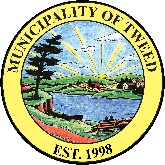 LEMONADE STAND APPLICATION FORMSUMMER 2024Student’s Name: ____________________________________________________ Parent’s Name: _______________________________________________________ Address: __________________________________________________ 
Telephone Number: _______________ 
Email Address: ______________________________________ 
Name of Your Business: _________________________________________________Lemonade Recipe:Cost of Goods Sold: The cost of goods sold is how much your product costs you to make. Let us know how much your lemonade will cost to make.Lemons: 	$_____________	Sugar: 	$_____________	Ice: 		$_____________	Cups: 		$_____________	Other:  	$			Total Cost of one glass of lemonade: 	$__________Selling Price of one glass of lemonade:	$___________Promotion Plan for your weekend lemonade stand:What do you hope to learn from running your lemonade stand?